Teacher Name: Ambreen Badar  	        Class: 8              Subject: Mathematics	                         Topic: Pythagoras Theorem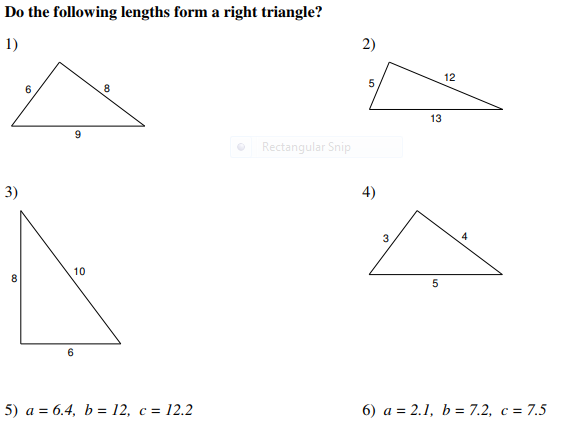 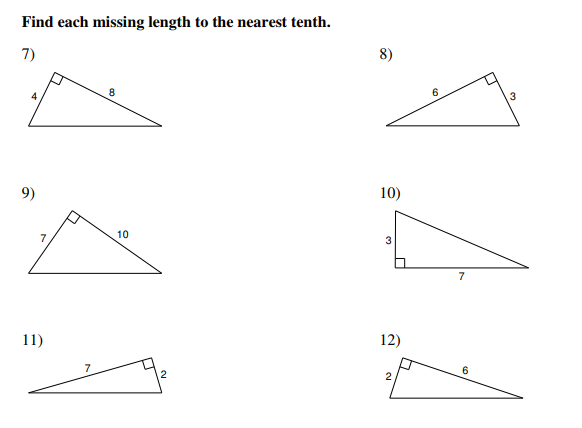 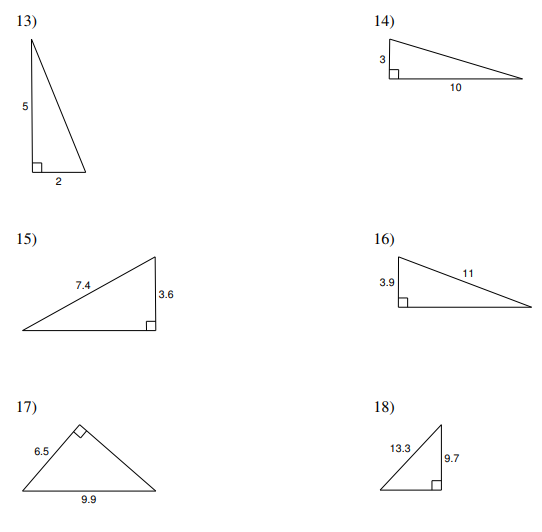 